Рыбоводный участок № 3: губа Канда (2 участок)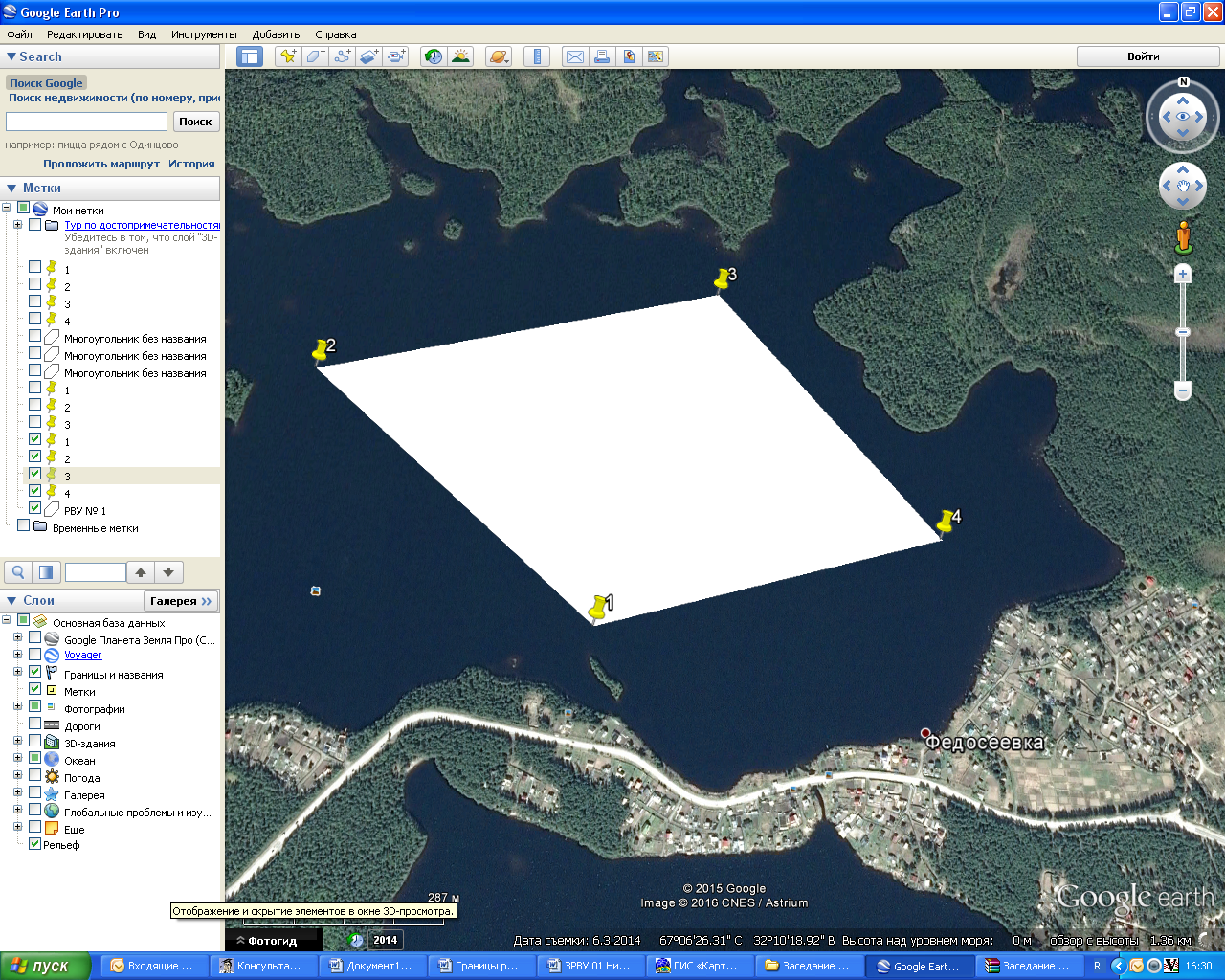 Описание границ: последовательное соединение точек № 1, № 2, № 3 и № 4 по акватории водного объекта.Система координат – WGS 84.Площадь участка – 31,4 га.Условие предоставления участка в пользование (в соответствии со ст. 38 Водного кодекса РФ от 03.06.2006 № 74-ФЗ) – совместное водопользование без забора (изъятия) водных ресурсов из водных объектов.Рыбоводный участок № 4: акватория Кандалакшского залива, Белое море (у о. Капша) 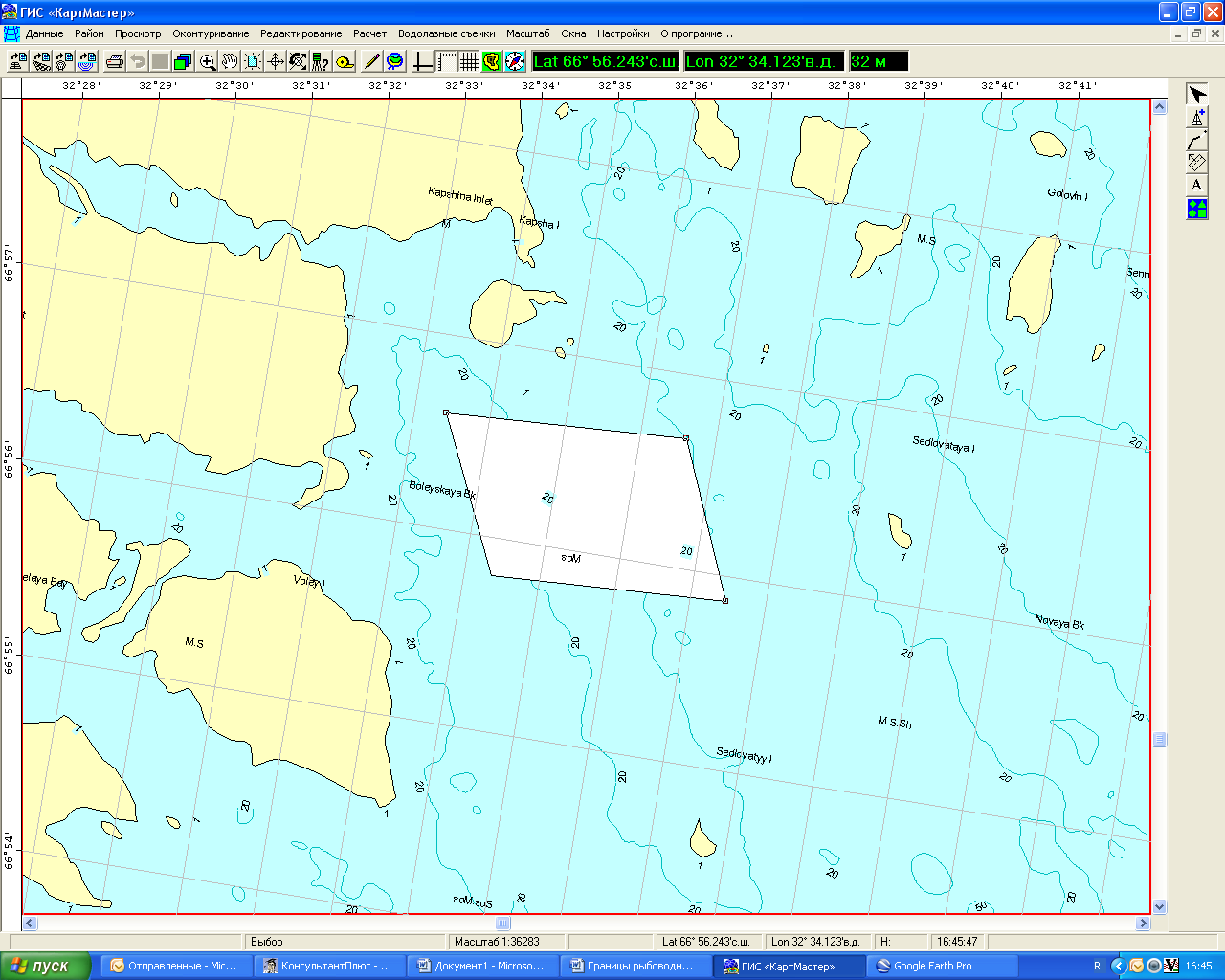 Описание границ: последовательное соединение точек № 1, № 2, № 3 и № 4 по акватории водного объекта.  Система координат – WGS 84.Площадь участка – 331,2 га.Условие предоставления участка в пользование (в соответствии со ст. 38 Водного кодекса РФ от 03.06.2006 № 74-ФЗ) – совместное водопользование без забора (изъятия) водных ресурсов из водных объектов.Ш = 67°06'20"Д = 32°10'02"Ш = 67°06'34"Д = 32°09'20"Ш = 67°06'39"Д = 32°10'17"Ш = 67°06'25"Д = 32°10'48"Ш = 66°56'35,7"Д = 32°33'25,8"Ш = 66°56'40,2"Д = 32°36'36,5"Ш = 66°55'52,3"Д = 32°37'28,6"Ш = 66°55'48,1"Д = 32°34'21,7"